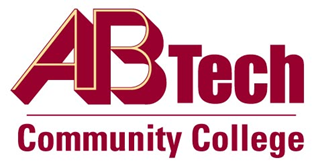 Asheville-Buncombe Technical Community College (A-B Tech) Policy ManualPolicy 319:  Appropriate Use of College ResourcesIt is the policy of the Board of Trustees to expect all College employees, students, volunteers, interns and visitors to use College resources lawfully, ethically and with a sense of stewardship.  The use of College resources is intended for College business only. Scope	Applies to all A-B Tech employees, students, volunteers, interns and visitors.DefinitionsCollege Resources:  This includes all College property and possessions such as telephones, computers, mobile devices, vehicles, facilities and furniture.ReferencesReviewed by the Executive Leadership Team, September 26, 2012Reviewed by the Board of Trustees Executive Committee, October 18, 2012Policy Owner	Vice President for Business and Finance/CFO, Ext.7111See Use of Non-Classroom Spaces for Instructional Display ProcedureApproved by the Board of Trustees on November 5, 2012.